          Tu  -  TERZA UNIVERSITÀ -  2022/23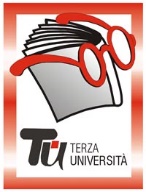                                                                 Provincia - TERZA FASETRESCORE BALNEARIOReferente: Mariateresa Santinelli cell. 340.8668299Informazioni: presso la referenteprimo INCONTRO Siena 1347                                       CATERINA DA SIENA                                      Roma, 1380 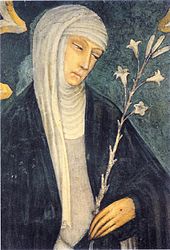 “Io, Catarina, serva e schiava de’ servi di Gesù Cristo, scrivo a voi nel prezioso sangue suo…”L’AIR DU TEMPS: LA PITTURA: Simone Martini: L’ANNUNCIAZIONE (video 1)L’AIR DU TEMPS: LA MUSICA: Francesco Landini (1325-1397): Questa fanciull’ Amor…(v. 2)CATERINA DA SIENA: biografia (parole immagini) (v. 3); IO, CATERINA (v. 4: 4.00-6.20)CATERINA DA SIENA: Lettere ai contemporanei (v. 5-6)CATERINA DA SIENA: La forza indomabile della mistica unioneCATERINA DA SIENA: Parole di fuoco (v. 7) CATERINA DA SIENA: le stimmate, le estasi, i miracoli CATERINA DA SIENA: Sorgente ispiratrice di artisti di ogni tempo (immagini)RINALDO DI CAPUA (1330-1399): Legenda maior Sanctae Catharinae senensisBENEDETTO XVI: Santa Caterina da Siena (v. 8)Secondo INCONTRO Padova, 1523                            GASPARA STAMPA                         Venezia, 1554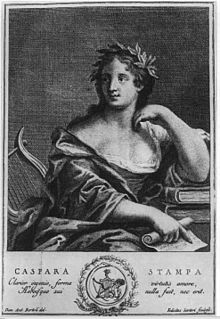                Ritratto di GASPARA STAMPA (incisione cinquecentesca)…perché in amor non è altro il morire,
   per quel ch’a mille e mille prove ho scorto,
   che aver poca speranza e gran disire. (Sonetti, CC, 12-14)L’AIR DU TEMPS: La pittura: IL TRIONFO DEL RINASCIMENTO: Raffaello LA SCUOLA DI ATENE (v. 16)L’AIR DU TEMPS: La musica: Fabritio Caroso: Ballo del fiore (v. 17)GASPARA STAMPA: biografia: parole e immagini GASPARA STAMPA: Vittoria Colonna e Gaspara Stampa: dall’amore ideale all’amore realeGASPARA STAMPA: Il fiore più bello del petrarchismoGASPARA STAMPA: LE RIME: AMOR M’HA FATTO (v. 18) AL PARTIR VOSTRO (v. 19: lettura e analisi) IO SON DALL’ASPETTAR (v. 20: lettura e analisi) LA MIA VITA È UN MAR (v. 21: lettura e analisi)GASPARA STAMPA-FRANCESCO PETRARCA: Voi ch’ascoltate…(v. 22 + analisi comparata dei 2 sonetti)GASPARA STAMPA: oltre il petrarchismoVOI CH’ASCOLTATE: FRANCESCO PETRARCA E GASPARA STAMPA in musica (v. 23-24 video)LUCIA GUIDORIZZI: Il canto della salamandra d’oro, ispirato alla figura di Gaspara Stampa (video 25)Terzo INCONTRO  Nuoro, 1871                                 GRAZIA DELEDDA                         Roma, 1936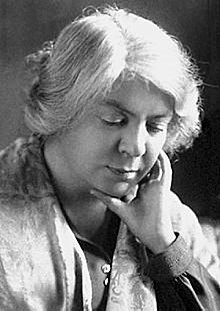 “Ho vissuto coi venti, coi boschi, con le montagne.  Ho mille volte appoggiato la testa ai tronchi degli alberi per ascoltare la voce delle foglie; ciò che dicevano gli uccelli, ciò che raccontava l’acqua corrente…ho ascoltato i canti e le musiche tradizionali e le fiabe e i discorsi del popolo, e così si è formata la mia arte…” (Grazia Deledda, il giorno in cui riceve il Nobel per la Letteratura)L’AIR DU TEMPS: La pittura: Giuseppe Biasi: La Sardegna arcaica e misteriosa (v. 32)L’AIR DE TEMPS: La musica: Gavino Gabriel: La Jura (v. 33)GRAZIA DELEDDA: NOTE BIOGRAFICHE (v. 34)GRAZIA DELEDDA: Noi siamo sardi (v. 35)GRAZIA DELEDDA: La prima e unica donna italiana Nobel della letteraturaGRAZIA DELEDDA: Un discorso asciutto e scabro come la sua terra (v. 36)GRAZIA DELEDDA: Canne al vento, Marianna Sirca, La madre (v. 37)GRAZIA DELEDDA: Cosima, quasi un’autobiografiaSOTTO LA LENTE DI CONTEMPORANEI E NON: saggi e testimonianzeDOSTOEVSKIJ E DELEDDA: Delitto e castigo e Elias PortoluQuarto  INCONTRO Alessandria, 1876                         SIBILLA ALERAMO                                    Roma, 1960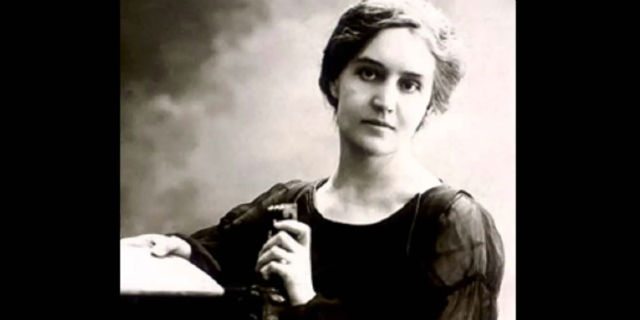 “Femminismo, legislazione sul lavoro, emancipazione, divorzio, diritto di voto… Tutto questo, sì, è un compito immenso, eppure non è che la superficie: bisogna riformare la coscienza dell’uomo, creare quella della donna!” (UNA DONNA)L’AIR DU TEMPS: l’arte: Pellizza da Volpedo: Il quarto stato (v. 38)L’AIR DU TEMPS: la musica: Nadia Boulanger: Trois pièces pour violoncelle et piano (v. 39)MARTA FELICINA FACCIO detta ‘RINA’ (1876-1906): Note biograficheSIBILLA ALERAMO: LA DONNA, forza dirompente di orgoglio e consapevolezza (v. 40)SIBILLA ALERAMO: faro e propellente dell’emancipazione femminileSIBILLA ALERAMO: Un viaggio chiamato amore (v. 41)SIBILLA ALERAMO: la seduzione intermittente della poesia (v. 42)SIBILLA ALERAMO: La ‘Quarta vita’CARTEGGIO SIBILLA ALERAMO - DINO CAMPANA (v. 43)SOLO UNA NOTTE E MAI NON FOSSE L’ALBA: Lettere a LinaQuinto INCONTRO  Roma, 1912                                           ELSA MORANTE                                 Roma, 1985“Ormai, se cade una stella a mezzo agosto,
se nel tramonto marino balena il raggio verde,
se a cena ho una primizia nella stagione nuova,
o m’inchino alla santa campana dell’Elevazione,
non ho che un voto solo: il tuo nome, il tuo nome,
o parola che m’apri la porta del paradiso” (Lettera)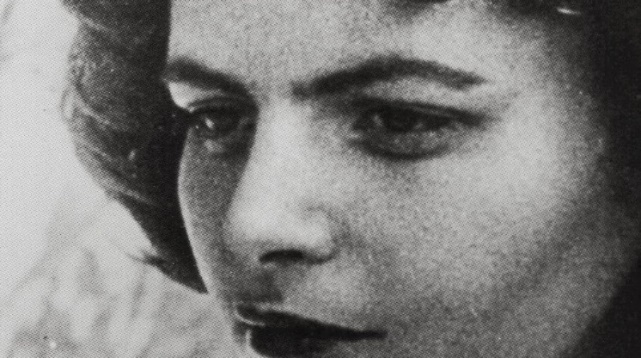 L’AIR DU TEMPS: LA PITTURA: RENATO GUTTUSO: I capolavori (immagini)L’AIR DU TEMPS: LA MUSICA: la colonna sonora della MEDEA di Pasolini (v. 44)ELSA MORANTE: SCHEDA BIOGRAFICA (v. 45). L’INFANZIA, L’ADOLESCENZA, LA ROTTURA CON LA FAMIGLIAELSA MORANTE: L’INCONTRO CON ALBERTO MORAVIAELSA MORANTE e ALBERTO MORAVIA: INCUBI E CREATIVITÀ: il rifugio di FondiELSA MORANTE: NATURA, ILLUSIONE, PASSIONE, VITA: L’ISOLA DI ARTURO (v. 46-47-48)ELSA MORANTE: LA STORIA SI FA CARNE, “LA STORIA” FUORI DA OGNI SCHEMAELSA MORANTE: LA POESIA: Minna la siamese, Lettera (v. 49-50)ALBERTO MORAVIA-ELSA MORANTE: Un’altra ‘STORIA’, una storia infinita (carteggio)PIER PAOPO PASOLINI-ELSA MORANTE: L’amicizia roventeSesto  INCONTRO Catania, 1924                            GOLIARDA SAPIENZA                               Gaeta, 1996“Non sapevo che il buio non è nero che il giorno non è bianco che la luce acceca e il fermarsi è correre ancora di più (Ancestrale)…bisognava essere liberi, approfittare di ogni attimo, sperimentare ogni passo di quella passeggiata che chiamiamo vita…” (L’arte della gioia)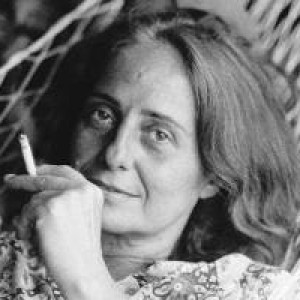 L’AIR DU TEMPS: LA PITTURA: LIGABUE: Genio e sregolatezza (i capolavori) (v. 51)L’AIR DU TEMPS: LA MUSICA: Vincenzo Bellini – Franco Battiato (v. 52)GOLIARDA SAPIENZA: L’infanzia, l’adolescenza, la famiglia come una comune (periodo siciliano)GOLIARDA SAPIENZA: L’attrice di cinema e di teatro (gli anni romani) (v. 53)GOLIARDA SAPIENZA: L’UNIVERSITÀ DI REDIBBIA: intervista di Enzo Biagi (v. 54)GOLIARDA SAPIENZA: L’ARTE DELLA GIOIA (v. 55)GOLIARDA SAPIENZA: LETTERA APERTA, TACCUINIGOLIARDA SAPIENZA E LA POESIA: ANCESTRALE.LE PAROLE DI CHI L’HA CONOSCIUTALETTERE E BIGLIETTI di Goliarda SapienzaSettimo INCONTRO Milano, 1931                                           ALDA MERINI                                                Milano, 2009“I poeti, nel loro silenzio
fanno ben più rumore
di una dorata cupola di stelle” (I poeti lavorano di notte)             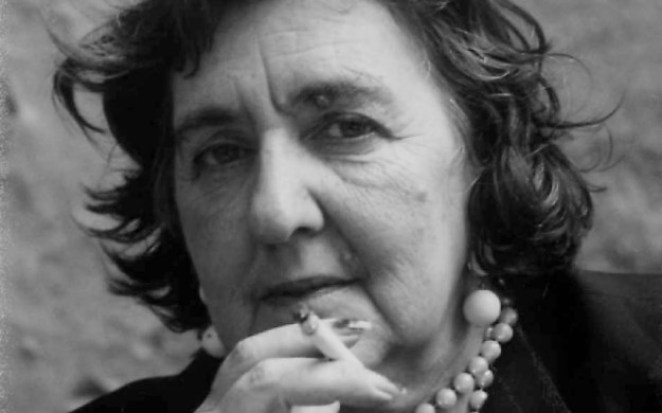 L’AIR DU TEMPS: LA PITTURA: Trento Longaretti (v. 56)L’AIR DU TEMPS: LA MUSICA: Milva canta Merini (v. 57-58)ALDA MERINI: l’infanzia e le prime ombre della menteALDA MERINI: tra famiglia, poesia, internamenti in ospedali psichiatriciALDA MERINI: LA TERRA SANTAALDA MERINI: Bagliori mistici: Poema della Croce (v. 59)ALDA MERINI: Verso l’oralità e l’aforismaALDA MERINI: Le ultime raccolteINTERVISTA AD ALDA MERINI (v. 60)ALDA MERINI-ADRIANO CELENTANO (v. 61) ALDA MERINI-BONOLIS (v. 62)Ottavo INCONTRO Roma, 1964                                       FRANCESCA MELANDRI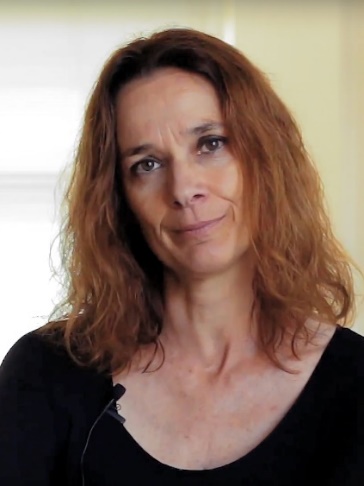 Cos’è un confine in mezzo a un deserto? Una linea invisibile oltre la quale c’è chi ti picchia, chi ti dà da bere, chi ti ruba i soldi e chi fa un po’ tutte queste cose…Oppure…dove non c’è più nessuno perché l’autista ha perso la pista e allora si muore (Sangue giusto)L’air du temps: la pittura/la scultura: Carlo Previtali (v. 63)L’air du temps: la musica: Fiorella Mannoia (v. 64)FRANCESCA MELANDRI: Note biograficheFRANCESCA MELANDRI: La sceneggiatrice: Chiara e gli altri, Fantaghirò, Nati ieri (v. 65)FRANCESCA MELANDRI: La sceneggiatrice: Don Matteo (v. 66)FRANCESCA MELANDRI: I romanzi: Eva dorme, Più alto del mareFRANCESCA MELANDRI: I romanzi: Sangue giustoFRANCESCA MELANDRI: PoesieINTERVISTA A FRANCESCA MELANDRI (v. 67)FRANCESCA MELANDRI: Lettera dall’ItaliaModulo  n°104L’ALTRA ANTOLOGIADocenteAngelo PaganiGiornoMercoledìOrario15.30 - 17PeriodoDal 19.10.2022 al 21.12.2022 (10 incontri, € 35,00)SedeCentro Sociale Anziani, via Lotto 25ArgomentoLETTERATURAPresentazioneLa lista delle donne scrittrici è vastissima e si infittisce quanto più ci avviciniamo all’epoca contemporanea. Ma, di esse, non vi è quasi traccia nelle antologie, scolastiche e non, la cui narrazione è rigorosamente al maschile. Ciò rende ancor più preziosa e intrigante l’avventura che ci apprestiamo a compiere. La voce delle donne nella letteratura, per quanto irretita da secoli di sudditanza culturale e psicologica, è l’altra faccia della luna, quella che non vediamo mai e il cui fascino sta nel mistero che l’avvolge. Una voce sommessa e vigorosa, limpida e torbida, soave e veemente, con quel tratto di sensibilità e naturalezza che la fa sentire autentica, profondamente umana. Le protagoniste saranno: Caterina da Siena, Gaspara Stampa, Grazia Deledda, Sibilla Aleramo, Elsa Morante, Goliarda Sapienza, Alda Merini, Francesca MelandriTutor